                                 Российская Федерация Республика Саха (Якутия)Муниципальное дошкольное образовательное учреждение №10 «Солнышко»г.Нерюнгри Нерюнгринского районаРеспублика Саха (Якутия), г. Нерюнгри, ул. Пионерная ,13/1 т. 4-04-60, 4-14-94Конспект кружковой работы по аппликации  1 младшая группа (общеобразовательной направленности – 10,5)Тема: «Веселый кит»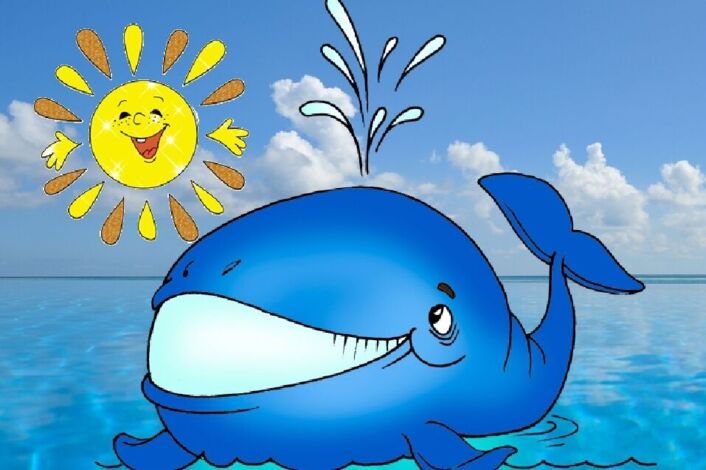                                                                   Выполнила воспитатель: Ягловская К.А.                                                           г. Нерюнгри 2024 годВсемирный день защиты морских млекопитающих или Всемирный день китов отмечается во всех странах 19 февраля. Глубины морского океана – место обитания многочисленных видов живых организмов, которые находятся в тесной связи. Сокращение численности популяций, в частности морских млекопитающих, наносит непоправимый ущерб экологии. Для обращения внимания общественности на эту проблему учрежден Международный праздник.   Цель: Дать детям представление о разнообразии подводного  мира, познакомить с самым большим представителем – китом,  развивать вображение, любовь к природе. Задачи:Образовательная: Формировать художественно-образное мышление, творческое воображение.Развивающая: Продолжать развивать навыки работы с шаблоном. Способствовать закреплению представлений детей о характерных признаках кита. Развивать мелкую моторику рук.Воспитательная: Воспитывать отзывчивость, доброжелательность, аккуратность, самостоятельность.Предварительная работа: Рассматривание иллюстраций, картин с изображением водных обитателей, чтение произведений.Ожидаемый результат: аккуратно и качественно выполнить аппликацию кита.Аппликация в переводе с латинского обозначает «прикладывание». Это один из видов изобразительной техники. В его основе лежит вырезание различных деталей и наложение их на фон в определенном порядке. Детали закрепляют на основе с помощью различных клеев.Детские аппликации из цветной бумаги и картона порой наивны и просты, но, тем не менее – это весьма мощное средство, которое помогает развиться фантазии ребенка и развить очень многие умения и способности. Кроме того, дети получают массу удовольствия от приклеивания цветных фигурок на белую бумагу или картон.Изготовление той или иной аппликации лучше всего проводить в виде дидактической игры. В ходе таких игр детям загадывают загадки о предмете, который будет лежать в основе готовой работы, рассказывают о нем интересную информацию, задают детям выполнять те или иные задания.Через море-океанПлывёт чудо-великан.На спине его есть кран:Из него бежит фонтан.Материалы и оборудование:цветной картон: чёрного, голубого, красного и белого цвета;клей карандаш;фломастер или маркер чёрного цвета;простой карандаш;                                                  Технологическая карта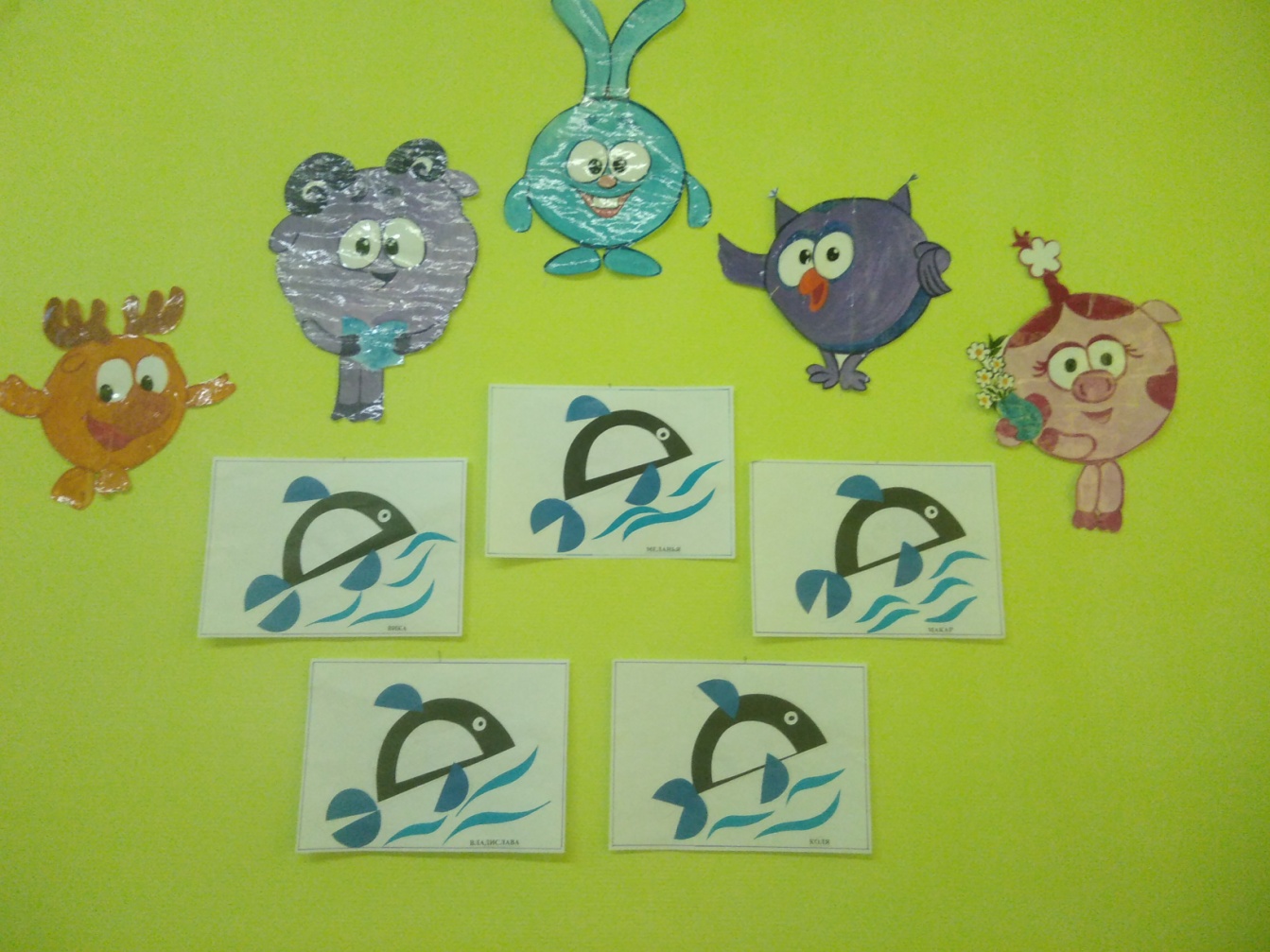 № этапа, этап занятия, цель этапаСодержание деятельности педагогаСодержание деятельности обучающихся1.Организационный момент.ПриветствиеПриветствие2. Предварительная работаРассматривание иллюстраций, картин с изображением водных обитателей, чтение произведений.Знакомство3. Материал - Цветной картон: чёрного, голубого, красного и белого цвета;-Клей карандаш;-Фломастер или маркер чёрного цвета;-Простой карандаш;4.  Организационный момент:Воспитатель: Ребята, как вы думаете какое самое большое морское животное? А теперь отгадайте загадку: В синем море бьёт фонтан!
Чудо - юдо великан
Наберёт водички в рот -
И - фонтан из моря бьёт!
От волны он не бежит,
Обитает в море ... .Воспитатель. Правильно кит. (Показывает иллюстрацию)Киты – самые крупные животные на Земле. Самые большие из них – синие киты – достигают длины 30 метров и веса 150 тонн. Дышит он не жабрами, как многие морские обитатели, а легкими. Ноздри китов расположены на макушке головы. Они открываются только на короткий момент вдоха-выдоха, когда кит всплывает к поверхности воды. Легкие у китов имеют большой объем, и киты могут длительное время находиться под водой, не дыша, и даже погружаться глубоко под  воду, но время от времени ему необходимо подниматься на поверхность, что бы вдохнуть воздух. Именно в этот момент можно увидеть фонтан брызг. Киты похожи на огромных рыб, но они не рыбы, а млекопитающие, и внутреннее строение у них почти такое же, как у человека. И своих детенышей киты, как и другие млекопитающие, кормят молоком. Киты – теплокровные животные, а от переохлаждения их защищает толстый слой подкожного жира. Для ориентировки в воде  и для общения между собой киты издают звуки, которые не способно уловить ухо человека. Питаются киты в основном рыбой или мелкими рачками. Они плавают с открытым ртом, процеживая воду сквозь специальные пластины – китовый ус. Люди издавна охотились на китов. В наши дни этих гигантов осталось мало, и они взяты под охрану.Воспитатель: А  теперь давайте поиграем!  Подвижная игра: Дельфин и рыбкиВыбирается двое дельфинов, они встают в круг, остальные дети – рыбки.В море бурном, в море синем Быстро плавают дельфиныНе пугает их волна, рядом плещется она.Вот плывет по морю кит, он дельфинам говорит:- Вы, дельфины, не шумите, рыбок вы скорей ловите!Раз, два, три, четыре, пять, рыбка может уплывать! «Рыбки» убегают, «дельфины»  их ловятВоспитатель: Сегодня мы будем клеить кита. У нас есть тело кита, но нет глаз, рта. Возьмем белый прямоугольник и серебристым фломастером нарисуем на нем китовый ус. Приклеим эту пасть на переднюю часть нашей заготовки. Подчеркнем хвостовой плавник кита с помощью серебристого фломастера. Приклеим декоративные глазки нашему китенку. Осталось приклеить «фонтанчик». Для этого из белой бумаги я приготовила заготовки: вырезала прямоугольник (размером 4х14 см), а с одной его стороны делаем мелкие надрезы ножницами. Скрутила эту заготовку в трубочку, а края скрепила клеем. Верхнюю часть расправила. С помощью клея фиксируем «фонтанчик» к верхней части поделки.Воспитатель: Вы не устали? Давайте немного разомнемся. Разминка «Море»Волны плещут в океане. Что нам чудиться в тумане? Это мачты кораблей. Пусть плывут сюда скорей!   Мы по берегу гуляем, моряков мы поджидаем.Ищем ракушки в песке И сжимаем в кулаке Чтоб побольше их собрать, надо чаще приседать Воспитатель: Молодцы ребята!Дети: КитДети: Кит!Дети: (пальцы в замок, волнообразные движения руками)(ладони вместе, волнообразные движения вперед)(пальцы в замок, волнообразные движения руками)(ладони вместе, волнообразные движения вперед)(ладони вместе, раскрываются пальцы , имитируя рот говорящего кита)(по очереди, отставляя  пальцы, раскрываем ладони)Дети выполняют самостоятельную работу. Воспитатель помогает тем, кто не справился с заданием.(дети машут руками, изображая волны)(вытягивают руки в(вытягивают руки вверх  вперёд) (дети приветственно машут руками)(ходьба на месте)(наклон вперёд)сжимают кулак)(приседание)5. Заключительная частьВоспитатель: Дети, посмотрите, какие красивые у нас с вами получились киты, давайте отправим их в морское путешествие!Мы повесим наши работы на доску, и теперь наши киты подружатся, они будут смотреть друг на друга и играть в догонялки.Дети вывешивают свои работы на магнитную доску.Фото детей 